                                                                        Р Е Ш Е Н И Е                                          от    19.02.2016 г.                                 с. Калинино                                 № 6Об утверждении перспективного плана работы Совета депутатови администрации Калининского сельсовета на   2016год.Совет депутатов  Калининского  сельсовета Усть – Абаканского района Республики ХакасияРЕШИЛ:Утвердить перспективный план работы  на 2016год. (приложение).Настоящее решение вступает в силу со дня его принятияГлава Калининского  сельсовета                                                              И.А. Сажин   Приложение к   решению                                                                Совета депутатов  МО                                                                                    Калининский сельсовет № 6                                                                           от  19.02.2016г.ПЕРСПЕКТИВНЫЙ ПЛАНРАБОТЫ СОВЕТА ДЕПУТАТОВ  И АДМИНИСТРАЦИИ  КАЛИНИНСКОГО СЕЛЬСОВЕТАна 2016 год1.Основными задачами деятельности Совета депутатов, постоянных комиссий считать:- соблюдение законодательства Российской Федерации и Республики Хакасия;- приведение в соответствие с действующим законодательством нормативно-  правовой базы, принятой Советом депутатов Калининского  сельсовета;- осуществление контрольных функций Советом депутатов;- активную работу каждого депутата.2. Основными задачами деятельности администрации  считать:- осуществление своей деятельности в соответствии с Федеральными законами, законами Республики Хакасия, Уставом муниципального образования Калининский сельсовет, решениями Совета депутатов;- разработка проекта бюджета поселения, его исполнение и отчет о его исполнении, разработка и выполнение планов и программ социально – экономического развития поселения, совершенствование доходной части бюджета; - осуществление функций, относящихся к вопросам местного значения поселения и компетенции администрации; - активную работу каждого специалиста в интересах граждан поселения.1  КВАРТАЛ  2  КВАРТАЛРасширенные  итоговые планерки с руководителями подведомственных учреждений администрации  Калининского сельсоветаСобрания   граждан.Работа с общественными организациями.Культурно-массовые мероприятия.на 2016 год 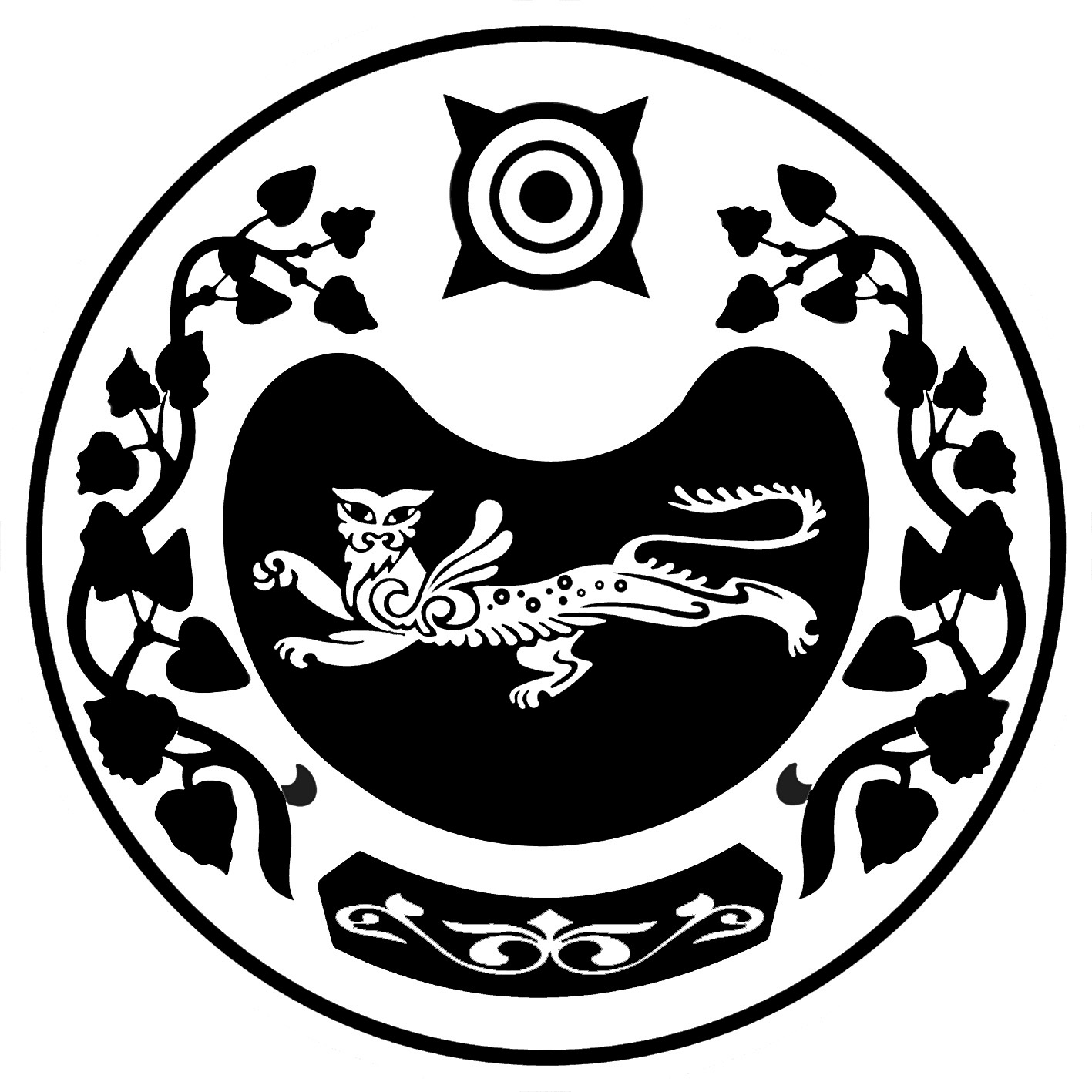 СОВЕТ ДЕПУТАТОВ КАЛИНИНСКОГО  СЕЛЬСОВЕТА№ п/пНаименование рассматриваемого вопросаСубъект правотворческой инициативыДокладывает Ответственная комиссия1Об утверждении плана работы Совета депутатов и администрации  Калининского сельсовет на 2016 г.Совет депутатов и администрация  Калининский сельсоветСажин И.А. – глава  Калининский сельсоветПостоянные комиссии2Отчет об исполнении бюджета муниципального образования Калининский сельсовет за 2015 г.Администрация  Калининский сельсоветКоптелина Е.В. – зам.главного бухгалтера  Калининского сельсоветаКомиссия по бюджету3.О внесении изменений в бюджет МО Калининский сельсовет «О бюджете МО Калининский сельсовет на 2016 год и плановый период 2017- 2018 годов»Администрация  Калининский сельсоветКоптелина Е.В. – зам.главного бухгалтера  Калининского сельсовета Комиссия по бюджету4.Об утверждении перспективного плана работы Совета депутатов и администрации Калининского сельсовета на 2016 годАдминистрация  Калининский сельсоветСажин И.А. – глава  Калининский сельсоветПостоянные комиссии1О внесении изменений в бюджет МО Калининский сельсовет «О бюджете МО Калининский сельсовет на 2016 год и плановый период 2017- 2018 годов»Администрация  Калининский сельсоветКоптелина Е.В. – зам.главного бухгалтера  Калининского сельсоветаКомиссия по бюджету2Об исполнении бюджета муниципального образования Калининский сельсовет за 1 квартал 2016 г.Совет депутатов и администрация  Калининский сельсоветКоптелина Е.В. – зам.главного бухгалтера  Калининского сельсоветаКомиссия по бюджету3Об организации проведения летнего отдыха, оздоровления и занятости детей и подростков.Совет депутатов и администрация  Калининский сельсоветДиректора школСпециалисты Калининского сельсоветаПостоянные комиссии4Информация о законопроектах, законах, постановлениях, принятых Верховным Советом Республики ХакасияПравительством Республики ХакасияСовет депутатовБородкин Ю.Н. – депутат  Калининский сельсовет6О развитии первичной медико-санитарной помощи на территории Калининского сельсовета Совет депутатовЗаведующие ФАППостоянные комиссии7.О перспективах развития культурного обслуживания населения  на территории Калининского сельсоветаСовет депутатов и Администрация  Калининский с/сДиректора СДКПостоянные комиссии8.Об увеличении доходной части бюджета МО Калининский сельсовет в 2016 годуСовет депутатов и администрация  Калининский сельсоветСажин И.А. – глава  Калининский сельсоветСпециалисты администрации Калининского сельсовета              3 КВАРТАЛ              3 КВАРТАЛ              3 КВАРТАЛ              3 КВАРТАЛ              3 КВАРТАЛ  1.Об итогах подготовки объектов соц.культ.быта к работе в зимний период, целевое и эффективное использование финансовых средств, утвержденных планом проведения капитальных ремонтов на 2016 г.Администрация  Калининский сельсоветРайков В.П.– специалист  Калининского сельсовета и руководители подведомственных учрежденийПостоянные комиссии2.Об итогах летнего оздоровления детей на территории Калининского сельсоветаСовет депутатов  и Администрация  Калининский с/сДиректора школСпециалисты Калининского сельсоветаПостоянные комиссии3.Об утверждении отчета об исполнении бюджета муниципального образования Калининский сельсовет за 1 полугодие 2016 г.АдминистрацияСовет депутатовКоптелина Е.В. – зам.главного бухгалтера  Калининского сельсовета Комиссия по бюджету4.О внесении изменений в бюджет МО Калининский сельсовет «О бюджете МО Калининский сельсовет на 2016 год и плановый период 2017- 2018 годов»Администрация  Калининский сельсоветКоптелина Е.В. – зам.главного бухгалтера  Калининского сельсоветаКомиссия по бюджету               4 КВАРТАЛ               4 КВАРТАЛ               4 КВАРТАЛ               4 КВАРТАЛ               4 КВАРТАЛ1.Об исполнении программы социально- экономического развития муниципального образования Калининский сельсовет на 2012- 2016 годы.Совет депутатов  и Администрация  Калининский с/с Сажин И.А. –глава   Калининского сельсоветаПостоянные комиссии2.Об утверждении отчета об исполнении бюджета МО Калининский сельсовет за 9 месяцев 2016 годаСовет депутатов  и Администрация  Калининского сельсовета	Коптелина Е.В. – зам.главного бухгалтера  Калининского сельсоветаКомиссия по бюджету3.О внесении изменений в Решение Совета депутатов муниципального образования Калининский сельсовет «О бюджете муниципального образования Калининский сельсовет на 2015 год Совет депутатов  и Администрация  Калининского сельсоветаКоптелина Е.В. – зам.главного бухгалтера  Калининского сельсоветаПостоянные комиссии4.О работе администрации  Калининского сельсовета по эффективному и целевому использованию имущества, находящегося в собственности поселенияАдминистрация Янгулова В.Н.- главный бухгалтер Калининского сельсовета Постоянные комиссии5.Об утверждении налогов на землю и имущество на 2017 год.АдминистрацияСажин И.А. – глава  Калининского сельсоветаПостоянные комиссии6.Об утверждении бюджета  Калининского сельсовета на 2017 г.Совет депутатов  и Администрация  Калининского сельсоветаСажин И.А. – глава   Калининского сельсоветаКоптелина Е.В. – зам.главного бухгалтера  Калининского сельсоветаПостоянные комиссииЯнварь1.О   работе  на объектах социальной сферы  в зимний период.2. О заключении договоров на все коммунальные услуги.Сажин И.А. глава   Калининского сельсоветаФевраль1.Об обеспечении первичных мер и  состояние противопожарной безопасности в учреждениях, жилом секторе  на территории сел  Калининского сельсовета.Сажин И.А. глава  Калининского сельсоветаГородилова Н.Т. – специалист Калининского сельсоветаМарт1. О проведении 2-х месячника по благоустройству и озеленению в МО Калининский сельсовет.2.Организация сбора и вывоза бытовых отходов и мусора.3.О содержании муниципального жилого фонда, сохранности жилья несовершеннолетних, оставшихся без попечения родителейРайков В.П. - специалист администрации Калининского сельсовета Райков В.П.. - специалист  администрации Калининского сельсовета Баранова А.С. - специалист  администрации Калининского сельсовета Апрель1.О подготовке объектов ЖКХ и соцкультбыта к работе в зимних условиях.2. О подготовке к празднованию 71 годовщины Победы в Великой Отечественной Войне.3. О создании условий для массового отдыха жителей поселения, организация мест отдыха населения.4. О ходе двухмесячника по благоустройству и озеленении МО Калининский сельсовет.5. О содержании мест захороненияСажин И.А. - глава  Калининского сельсоветаРайков В.П. - специалист администрации Калининского сельсовета Сажин И.А.- глава  Калининского сельсовета Руководители СДК селСажин И.А.- глава  Калининского сельсоветаРайков В.П. - специалист администрации Калининского сельсовета Май.1.Отчет о работе объектов социальной сферы по итогам отопительного сезона. 3. О ремонте  автодорог поселения2.Об организации проведения летнего отдыха, оздоровления и занятости детей и подростков.Райков В.П. - специалист администрации Калининского сельсоветаСажин И.А.- глава  Калининского сельсоветаБаранова А.С., Городилова Н.Т. – специалисты Калининского сельсовета Июнь1.Об итогах проведения 2-х месячника по благоустройству в  Калининском  сельсовете.Райков В.П. - специалист администрации Калининского сельсоветИюльО ходе выполнения плана подготовки и капитального ремонта  объектов ЖКХ и соц.культбыта к отопительному сезону2016-2017 гг.2.О проведении праздников сел на территории Совета.Райков В.П. - специалист администрации Калининского сельсоветаРуководители учреждений.Сажин И.А. – глава Калининского сельсоветаРуководители - СДКАвгуст.О приеме объектов ЖКХ, учреждений  к работе в зимних условиях.Райков В.П.. - специалист администрации Калининского сельсоветаРуководители учрежденийСентябрь.1.Об организации освещения улиц.2. О мерах пожарной безопасности в осенне-зимний период 2016-2017 гг.         Сажин И.А. - глава  Калининского сельсоветаРайков В.П.. Городилова Н.Т. - специалисты администрации Калининского сельсоветаОктябрь.1.Обеспечение населения и учреждений МО Калининский сельсовет топливом, учет и контроль,  за расходованием  электроэнергии и топлива.2. О содержании автодорог в осенне-зимний период 2016-2017гг.Руководители учреждений  Совет ветерановРайков В.П.- специалист администрации Калининского сельсоветаНоябрь.1.О состоянии воинского учета на  территории  муниципального образования Калининский сельсовет.Мартынова Н.Г. – специалист ВУС администрации Калининского сельсоветаДекабрь1. Подведение итогов работы  администрации Калининского сельсовета за 2016 год.2. О проведении Новогодних праздников.Сажин И.А.- глава администрации Калининского сельсовета Руководители учрежденийФевральМартОтчет главы муниципального образования Калининский сельсовет  по исполнению бюджета 2015 годаСажин И.А. -глава  Калининского сельсоветаАпрель1.Выборы пастухов на пастбищный период 2016 г.2. О мерах противопожарной безопасности  в весеннее - летний пожароопасный период 2016 года3.О противопаводковых мероприятиях  2016 года в д. Чапаево. 4. О благоустройстве сел  Калининского сельсоветаПастбищная комиссиияРайков В.П.- специалист администрации Калининского сельсовета Городилова Н.Т. – специалист администрации Калининского сельсоветаРайков В.П.- специалист администрации Калининского сельсовета МайИюнь1.О мерах безопасности граждан на водоемах. 2. О работе участкового инспектора по предупреждению краж частного скота.Сажин И.А. - глава  Калининского сельсоветаБоргояков А.С.- уполномоченный участковый инспекторОктябрьО работе по обеспечению населения топливомСажин И.А. -глава  Калининского сельсоветаНоябрьДекабрьОбсуждение программы социально – экономического развития на 2016-2021 годы.Обсуждение проекта бюджета МО Калининский сельсовет на 2017 год.Сажин И.А. -глава  Калининского сельсовета1 раз в кварталЗаседания Совета ветеранов.Председатель Совета ветерановКатоликова С.М.1 раз в кварталЗаседание  женского Совета.        Сапогова С.Н.1 раз в неделюЖенский клуб  рукоделияМилентьева Н.В.1 раз в кварталЗаседание  молодежного клуба «Подросток»Моргачева Е.Ю.ЯнварьНовогодние и рождественские  праздники.Директора школ, Руководители СДК.Февраль.День Защитника Отечества, подготовка к конкурсу «Созвездие юных».Руководители СДКМартКонцерты, Голубые огоньки и др. мероприятия в  день 8 Марта.День работника культурыВеселая масленицаРуководители  СДК.,Сажин И.А. -глава  Калининского сельсоветаАпрельДень космонавтикиУчастие в конкурсе «Зажги свою звезду»Руководители СДКМайПраздник весны и труда. Праздничные мероприятия посвященные 71 годовщине со дня Победы, митинги, мероприятия.День Российского предпринимателяСажин И.А. -глава  Калининского сельсовета Руководители СДКИюньДень защиты детей,День независимости России,День медицинского работника,День молодежи,День социального работника.Выпускной вечер «Выпускник 2016»Сажин И.А. -глава  Калининского сельсовета Руководители СДКДиректора школИюльДень Республики ХакасияСажин И.А. -глава  Калининского сельсоветаАвгустДень села в д. Чапаево и с. КалининоПраздник урожая.Руководители  СДКАдминистрация  Калининского сельсовета.СентябрьДень знаний, Акция «Дорога в школу»Директора школ.ОктябрьДень учителя. День жертв политических репрессий. День пожилого человека.Совет ветеранов,Руководители СДКАдминистрация  Калининского сельсовета.Ноябрь,декабрьДень Матери, День инвалидов, Подготовка и проведение новогодних и рождественских утренников, праздников и дискотек.Совет ветеранов, Совместно с  руководителями СДК, Администрация  Калининского сельсовета.